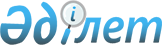 "1996-2000 жылдарға арналған құрылыстардың өндiрiстiк базасын құрылымдық қайта құру" бағдарламасы туралы
					
			Күшін жойған
			
			
		
					Қазақстан Республикасы Үкiметiнiң 1996 жылғы 11 қараша N 1366 Қаулысы. Күші жойылды - ҚР Үкіметінің 2005 жылғы 9 ақпандағы N 124 қаулысымен



      Құрылыстардың өндiрiстiк базасын құрылымдық қайта құрудың өзектiлiгiн ескере отырып және оны жүйелi түрде жүзеге асыру мақсатында Қазақстан Республикасының Үкiметi қаулы етедi: 



      1. Қазақстан Республикасының Құрылыс, тұрғын үй және аумақтарда құрылыс салу министрлiгi дайындаған және Қазақстан Республикасының Қаржы және Экономика министрлiктерiмен келiсiлген "1996-2000 жылдарға арналған құрылыстардың өндiрiстiк базасын құрылымдық қайта құру" бағдарламасы мақұлдансын. 



      2. Қазақстан Республикасының Құрылыс, тұрғын үй және аумақтарда құрылыс салу министрлiгi Қазақстан Республикасының Экономика министрлiгiмен бiрлесiп 1997-2000 жылдарға арналған индикативтiк жоспарды жасаған кезде саладағы жүргiзiлген құрылымдық-экономикалық жаңғыртуларды ескере отырып Бағдарламаға қажеттi түзетулер енгiзiлсiн. 



      3. Осы қаулының атқарылуына бақылау жасау және саланың өндiрiстiк базасын дамыту жөнiндегi жұмыстарды жалпы үйлестiру Қазақстан Республикасының Құрылыс, тұрғын үй және аумақтарда құрылыс салу министрлiгiне жүктелсiн.

 

     Қазақстан Республикасының




         Премьер-Министрi


                                       Қазақстан Республикасы



                                             Үкiметiнiң



                                      1996 жылғы 11 қарашадағы



                                         N 1366 қаулысымен



                                            МАҚҰЛДАНҒАН

       


"1996-2000 жылдарға арналған құрылыстардың өндiрiстiк






                  базасын құрылымдық қайта құру"






                          БАҒДАРЛАМАСЫ





                           1. Кiрiспе



      "1996-2000 жылдарға арналған құрылыстардың өндiрiстiк базасын құрылымдық қайта құру" бағдарламасы Қазақстан Республикасы Үкiметiнiң 1996 жылғы 12 қаңтардағы N 56 қаулысымен бекiтiлген 1996-1998 жылдарға арналған реформаларды тереңдету жөнiндегi Қазақстан Республикасы Үкiметiнiң iс-қимыл жоспары және 1996 жылға арналған реформаларды тереңдету жөнiндегi Қазақстан Республикасы Үкiметi шараларының кең ауқымды жоспарына сәйкес жасалып, шетелдiң құрылыс материалдарын өндiрушiлермен тең құқықты әрiптестiк жағдайларда құрылыс материалдары мен бұйымдары өндiрiсiн дамытуды көздейдi. 



      Өтпелi кезеңдегi саланы дамытудың басты мақсаты - отандық құрылыс өнiмдерiн жоғары тиiмдi технологияны енгiзудi ескере отырып, басым технологияларды қайтару негiзiнде инвестициялау және жеңiлдiктi кредиттеудi ескерiп, бәсекелестiк қабiлетiн қамтамасыз ету. 



      Құрылыс кешенiнiң негiзiн оның өнеркәсiптiк базасы - құрылыс материалдарының, конструкциялар мен бұйымдарының өнеркәсiбi құрайды, оның 8920 мың тонна цемент, 754 млн. дана шартты шифер тақтасы, 5916 шақырым шартты асбест цемент құбыры, 9541 мың текше метр кеуектi толықтырғыштар, 2947 мың шаршы метр керамикалық тақталар, 15 млн. шаршы метр линолеум, 980 мың дана санитарлық-керамикалық бұйымдар, 402 мың тонна құрылыстық гипстер, 300 мың текше метр минмақталар және одан жасалатын бұйымдар, 125 млн. шаршы метр төбе жабатын жұмсақ материалдар шығара алатын қуаты бар. Алайда, жұмыс iстеп тұрған өндiрiстiк базалардың техникалық деңгейi бүгiнгi күннiң талаптарына жауап бермейдi. 



      Қазiргi уақытқа дейiн осы қуаттарда энергияны көп қажет ететiн материалдарды, өнiмдер мен конструкцияларды ескiрген, тиiмсiз технологиямен шығару орын алып отыр. Құрылыстардағы тiкелей объектiлерде едәуiр шығынды талап ететiн құрылыс материалдары мен бұйымдары әлi де пайдалануда. Полимерлiк және тиiмдi жылу сақтайтын материалдар аз мөлшерде шығарылады. Құрылыс материалдары мен құрылыс индустриясы өнеркәсiбiнiң көптеген кәсiпорындары қайта жаңартуды және техникалық жағынан қайта жарақтандыруды қажет етедi, көптеген кәсiпорындардың өндiрiстiк қорлары шектен тыс тозығы жеткен. 



      Республикада әйнек өндiретiн, шыны талшығын, алюминий қорытпаларынан конструкциялар, композиттi және басқа материалдар шығаратын кәсiпорындар жоқ. 



      Сонымен, жұмыс iстеп тұрған базалардың жаңа экономикалық жағдайларға дайын еместiгi, құрылыс материалдарына деген бағаның өсуi жағдайды қиындатуда. 



      Осыған байланысты таяу болашақтағы мiндет құрылыс кешенiнiң базасын дамыту мен нығайтуға арналған бағытты дәйектi жүзеге асыру болып табылады. 



      Осы мiндеттердi жүзеге асырудың негiзi ғылыми-техникалық прогрестiң және бiрiншi кезекте жетекшi шетел фирмаларының шетелдiк инвестицияларды тарта отырып, осы заманғы технологиялары мен жабдықтарын кеңiнен енгiзу болып табылады. 




         


2. Тұрғын үй құрылысының өндiрiстiк базаларын






                  құрылымдық қайта құру бағыттары






      Аз қабатты үйлер салудың көлемiн арттыруды көздейтiн тұрғын үй құрылысының тұжырымдамасы құрылыс материалдары мен конструкцияларының сапасына жаңа талаптар қояды. Бұл бiрiншi кезекте, салынатын объектiлердiң салмағын азайтып, мәңгi берiктiгiн арттырады, шығынды, әсiресе үйлердi пайдаланған кезде энергетикалық шығынды қысқартады, тұрғын үйдiң жайлылығы мен құрылыстың сәулеттiк әрлiлiгiн арттыра түседi. 



      Алдыңғы қатарлы шетелдердiң тұрғын үй салудағы тәжiрибелерi құрылыстың бағытына және салынатын жерлерiне байланысты усадьбалық учаскесi бар аз қабатты тұрғын үйлер мен көп қабатты варианттағы құрылыстардың салынып жатқандығын дәлелдейдi. Аз қабатты үйлердi салғанда ұсақ материалдар (кiрпiштер, жеңiл блоктар, ағаштар және т.б.) пайдаланылады, ал көп қабатты үйлердi салғанда - аралас монолиттi конструкциялар мен монолиттi темiр-бетон және ұсақ қалау материалдарын, әйнек, пластмасса, металдан жасалған, композиттi, жылу сақтағыш және басқа материалдар барынша мол пайдаланылады. 



      Осыған байланысты тұрғын үй құрылысына нарықтық экономика талабын ескере отырып мынадай бағыттарға ерекше мән берiлуi қажет. 




         


Тиiмдi құрылыс материалдарын қолдана отырып,






                    аз қабатты құрылысты дамыту






      Керамикалық кiрпiштердi құрылысқа пайдалануға талдау жасағанда, тұрғын үй құрылысына жалпы өндiрiлген кiрпiштiң 40 процентi жұмсалғандығын көрсетедi. Алайда, энергия қуатының бағасы толық босатылған кезде дәстүрлi тығыз кiрпiш өндiрiс шығындары бойынша бәсекелестiкке қабiлетсiз болып шықты. 



      Демек, кiрпiш шығару өндiрiсiн қайта жаңғырту мен жаңартуда өндiрiстi автоматтандыру мен механикаландыруды және өнеркәсiп қалдықтарын қоса отырып тиiмдi iшi қуыс кiрпiштердiң түрлерiн шығаруға көшудi, сондай-ақ олардың өндiрiсiне кеткен шығындарды азайтуды (күйдiру температурасын азайту, күйдiрмей өндiруге көшу) ескере отырып өндiру қажет. 



      Ұялы бетоннан жасалған ұсақ блоктарды пайдаланғандығы экономикалық тиiмдiлiктi (салыстырмалы түрде әлдеқайда арзан, жылу тиiмдiлiгi мол) ескере отырып аз қабатты құрылысқа цементтi және цементсiз байланыстыратын материалдарға арналған тиiмдi көбiк түзгiштермен автоклавсыз ұялы блоктар өндiрiсiн кеңейту қажет. 



      Сейсмикалық аудандарда аз қабатты үйлер салу темiр-бетонды бекiткiштерiн енгiзе, блокты (модульдi) темiр-бетон конструкцияларын қолдана отырып, ұсақ блоктардан салынатын үйлердiң жер сiлкiнiсiне төзiмдiлiгiн арттыруды талап етедi. 



      Сонымен бiрге қатты қоспаларды және бетонды жылусыз өңдеудi қолдана отырып, үйлердiң жеке жобалары жөнiндегi темiр-бетон өндiрiсiн ескерiп, энергияны аз қажет ететiн технологияға көшу қажет. 



      Аз қабатты және жеке құрылыс талаптарын қамтамасыз ету үшiн әрлеу және құрастырмалы материалдардың ерекшелiктерiне сай келетiн жылу сақтайтын бұйымдар мен конструкциялардың жаңа түрлерiн, көркемдеу-әрлеу қасиетi бар рулонды жылу сақтағыш, шатырлық материалдар, оның iшiнде экологиялық таза керамикалық және цемент-құм черепица, мәңгi төзiмдi рулонды эластомерлiк төбе жабатын материалдар, тағы басқаларды өндiрудi дамыту қажет. 



      Энергиялық ресурстарды үнемдеу мақсатында жылудың, сумен жабдықтаудың, түрлi қуаттығы канализацияның автономиялық жүйесiн, оның iшiнде энергияның дәстүрлi емес көздерiн пайдалана отырып, әзiрлеу және игеру қажет. 



      Аз қабатты және жеке құрылыстарды қажеттi механикалармен қамтамасыз ету ауысымдық жұмыс құралдарын кеңiнен пайдалану бағытында шағын қуатты машиналар мен механизмдердiң жаңа түрлерiн жасау және игеру жұмыстарын жүргiзудi талап етедi. 




              


Көп қабатты үйлердiң құрылысы






      Iрi елдi мекендер мен қалалардың дамуы көп қабатты үйлер салумен қатар жүредi. 



      Құрылыстың қазiр жұмыс iстеп тұрған өндiрiстiк базасындағы құрылыс индустриясын қайта құрудың техникалық бағыты құрылыс материалдары мен конструкцияларының жаңа түрлерiне бiрте-бiрте көшудi талап етедi. 



      Таяуда 1996-1997 жылдары көп қабатты үйлердiң құрылыстары iрi панельдi үй құрылысы элементтерi мен каркасты жүйелерiнiң салмақ көтергiш және қоршағыш конструкцияларын пайдалана отырып жүргiзiлуге тиiс. Сыртқы қабырғалар және аспа панельдер ретiнде 800-900 кг/м3-ден аспайтын көлемдi салмағы бар ұялы бетондар пайдалануға тиiс. Жер сiлкiнбейтiн аумақта каркасты үйлер 600-700 кг/м3-ден аспайтын көлемдi салмағы бар ұсақ материалдардан тұрғызылуға тиiс. 



      Үйлердi пайдаланған кезде энергиялық ресурстарды үнемдеу мақсатында конструкциялар iшiнде жылытқыштар қалай пайдаланылса, қабырғалардың сыртын қаптау және iшкi әрлеу қабаттарында солай пайдаланылуға тиiс. Бұл үшiн экологиялық таза (карбамидтық, шыны мақтасы, қағаз, пенополистирол, пенополиретандық және т.б.) байланыстыратын жергiлiктi шикiзаттардан жасалған жылу сақтағыш материалдар өндiрудi дамыту қажет. 



      Iрi панельдi үй құрылысы элементтерiн пайдалана отырып, көп қабатты үйлердiң салу құнын азайту үшiн бетонға арналған қоспаларды және өндiрiсiнiң басқа да экономикалық әдiстерiн пайдалана отырып, жылуды пайдаланбай-ақ қатыруды тездететiн бұйымдарды шығару технологиясына көшу қажет. 



      Жаңа жобалау шешiмдерi бойынша көп қабатты үйлер салудың зор маңызы бар, соның нәтижесiнде материалдар мен қаражатты үнемдеуге болады. Бұл жағдайда ригельсiз каркастан жасалған конструкцияларға модульдiк жүйелерге жоғары мән берiлуi тиiс. 



      Көп қабатты үйлерде салмақ көтеретiн каркастар ретiнде жоғары сапалы жеңiл (кеуектi) бетоннан жасалған темiр-бетон элементтердiң пайдаланылуы мүмкiн. 



      Сөйтiп, тұрғын үй құрылысының өндiрiстiк базасын қайта құруды ескере отырып, құрылыс материалдары мен бұйымдарының негiзгi түрлерiн өндiру құрылымын қайта құру, материалдар мен құрылыс индустриясы өнеркәсiбiнiң жұмыс iстеп тұрған кәсiпорындарын қайта жабдықтау мен жаңғырту, сондай-ақ мынадай негiзгi бағыттар бойынша өндiрiске тиiмдi және экологиялық таза материалдарды енгiзудi: 



      цемент өнеркәсiбiне - Пәкiстан Ислам Республикасының кредиттiк желiсiн пайдалана отырып, "Шымкент цемент заводы" АҚ бiр технологиялық желiсiн құрғақ әдiспен шығаратын өндiрiске көшiре отырып қайта құру, экспорттық әлеуметiн арттыру мақсатында "Қарғандыцемент" АҚ, "Састөбецемент" АҚ және "Өскемен цемент заводы" АҮАҚ цементтi ыдысқа салу жөнiндегi буып-түю желiлерiн жабдықтауды; 



      қабырғалық материалдар өндiрiсiнде - шетел фирмалары озық технологиялары мен жабдықтарының базасында өнеркәсiптiк қалдықтарды пайдалана отырып, ұялы бетоннан жасалатын бұйымдарды, iшi қуыс тастар өндiрудi дамыту және үйдiң сыртын қаптайтын керамикалық кiрпiштердi шығарудың көлемiн арттыруды; 



      гипстi байланыстырғыштар өндiрiсiнде - берiктiлiгi жоғары гипс өндiрудi игерудi, гипс бұйымдарын - гипскартонды тақталарды және қабырғалар мен төбелердi бөлу үшiн оларды бекiтiлетiн элементтерi бар әртүрлi қалқалықтарды шығаруды игерудi; 



      шатырлық материалдар өндiрiсiнде - полимерлер негiзiнде тиiмдi шатырлық материалдарды шығаруды ұйымдастыруды, саздан жасалған черепицаларды шығаруды игерудi, тегiс шағын көлемдегi шатырлық тақталарды, сондай-ақ шағын көлемдi толқынды тақталарды балқытып жасалған қара қағаздарды шығаруды кеңейтудi ұйымдастыруды; 



      жылу сақтайтын материалдар өндiрiсiнде - шыны ровинг негiзiнде экологиялық таза минералмақталық бұйымдар шығаруды игерудi, полимерлер негiзiнде жылу сақтағыш материалдар шығаруды, волластонит пен вермукалит негiзiнде экологиялық таза күймейтiн жылу сақтағыш материалдарды жасауды; 



      құрылыс керамикасы өндiрiсiнде - керамикалық тақталар мен санитарлық керамикалық бұйымдар өндiру үшiн жоғары тиiмдi технологияларды, жабдықтар мен пештiк агрегаттардың жаңа легiн әзiрлеу керек. Iшкi қабырғалар мен едендердi әрлеу үшiн керамикалық тақталар өндiрiсiнде фактурамен жабылған әртүрлi нысандағы iрi көлемдегi тақталардың үлесi артуға тиiс; 



      темiр-бетон өндiрiсiнде - iрi панельдi үй құрылысының көлемiн бiртiндеп азайту, құрастырмалы модульдық элементтердi пайдалана отырып, аз қабатты үйлер мен коттедждер салу үшiн бұйымдар шығаруды, көбейтудi; 



      табиғи тастардан жасалған әрлеу материалдары өндiрiсiнде шетел фирмаларының (Италия, Германия) өзiнiң технологиясының негiзiнде өндiрiлген әрлеу тақталарының сапасын жақсартуды; 



      ағаш өңдеу өнеркәсiбiнде - қалдықсыз технологияны енгiзе отырып, ағаш шеберлерi жасайтын бұйымдарды шығаруды дамыту қажеттiгiн талап етедi. 




         


Құрылыстың өндiрiстiк базасын қайта құру жөнiндегi






             ғылыми-зерттеу және тәжiрибе-конструкторлық






               жұмыстардың (ҒЗТКЖ) басым бағыттары






      1996 жылғы және таяудағы жылдарға арналған өндiрiстiк базаны қайта құрудың басым бағыттарын, сондай-ақ қолда бар пысықтаулар мен құрылыс кешенiнiң ғылыми-техникалық мүмкiндiгiн ескере отырып, олардың негiзгi мiндеттерi: 



      құрылысты, өндiрiстi жергiлiктi шикiзат ресурстарын пайдалана отырып экономикалық технологияларды енгiзуге бағытталуға тиiстi жаңа тиiмдi құрылыс материалдарымен және бұйымдарымен қамтамасыз ету; 



      импортты ауыстыратын материалдар мен бұйымдар өндiрiсiн әзiрлеп, енгiзу болып табылады.



      Осыған байланысты таяу жылдарға арналған ғылыми-зерттеу және тәжiрибе-конструкторлық жұмыстардың (ҒЗТКЖ) басым бағыттары ұсынылады, оны қаржыландырудың көлемi мен көздерi құрылыс кешенiнiң жыл сайынғы ғылыми-техникалық талдамаларды жасау барысында айқындалады.

     _______________________________________________________________



     Ғылыми-зерттеу және тәжiрибелiкі Бағдарламаны жүзеге асырудың



        конструкциялық жұмыстың     і    түпкi нәтижелерi



         (ҒЗТКЖ) тiзбесi            і



     _______________________________________________________________



                    1               і               2



     _______________________________________________________________



        Байланыстырғыш материалдар

     Цемент зауыттарын құрғақ әдiс    Энергия қорларын үнемдеу,



     өндiрiсiне көшiрудегi жаңа       цементтiң өзiндiк құнын



     тиiмдi шешiмдердi әзiрлеу        төмендету



     мен қолдану

     Монолиттi үй және аз қабатты     Цементтi үнемдеу, бұйымдарды



     ғимараттар құрылысына арналған   жылу арқылы өңдегенде энергия



     ұялы бетонды өндiру үшiн         шығынын болдырмау



     отандық кеуектi



     құрастырғыштардың жаңа



     түрлерiн әзiрлеу

           Әк өндiрiсi

     Әк алудың қалдықсыз              Ресурстық шығындарды азайту,



     технологиясын әзiрлеу            экологиялық проблеманы шешу

       Гипстiк материалдар мен



         бұйымдар шығару

     Суға төзiмдi сапалы гипстi      Бұл саланы пайдалануды кеңейту,



     өндiру технологиясын әзiрлеу     құрылыс конструкциясын



     және оның негiзiнде бұл          пайдалану мен эстетикалық



     бұйымды өндiрудi игеру           көрсеткiштерiн арттыру, еңбек



                                      ауқымы мен құрылыс құнын



                                      төмендету

       Керамикалық қабырғалар



        материалдарды өндiру

     Кiрпiштi күйдiру кезiнде оның    Отын-энергетика қорларын



     ұзақтығы мен температурасын      үнемдеу, өнiмнiң өзiндiк құнын



     азайту мақсатында оңтайлы        төмендету



     технологиялық көрсеткiштердi



     әзiрлеу

     Беттiк кiрпiштер мен қуысты      Қорды сақтау, экологиялық



     тастар өндiруде өндiрiс          мәселелердi шешу, өнiмнiң



     қалдықтарын кешендi түрде        өзiндiк құнын төмендету



     пайдалану

        Үй төбесiн жабатын



       материалдарды өндiру

     Көтерiңкi физикалық-механикалық  Пайдалану мерзiмiн ұлғайту,



     және пайдалану қасиетiнiң        өнiмнiң өзiндiк құнын



     полимерлерi негiзiнде үй төбесiн төмендету



     жабатын материалдар өндiрiсiнiң



     тиiмдi технологиясын әзiрлеу

     Үй төбесiн жабатын материалдар   Экология проблемасын шешу,



     өндiрiсiнде өнеркәсiптiк         өнiмдiк өзiндiк құнын



     қалдықтарды пайдалану            төмендету

       Жылу өткiзбейтiн



      материалдарды өндiру

     Экология таза байланыстырғыш     Пайдалану мерзiмiн ұзарту,



     негiзiнде ылғал ұстайтын         энергетика қорларын үнемдеу,



     минералды-мақталық бұйымдарды    экологиялық проблемаларды шешу



     алу үшiн оның құрамын айқындау

     Көтерiңкi физикалық-механикалық  Бұйымдардың түрлерiн және оның



     және пайдалану қасиетiн          сапалық көрсеткiштерiн ұлғайту



     волластонит пен вермикулит



     негiзiнде бұйымдарды пайдаланудың



     жиынтығын кеңейту

     Жылу өткiзбейтiн ұялы бетонды    Бұйымдардың пайдалану



     және жоғары пайдаланғыш          жиынтығын арттыру



     қасиеттi (жылу өткiзгiштiгi, су



     қабылдағыштығы төмен) бұйымдарды



     шығарудың тиiмдi технологиясын әзiрлеу

       Құрылыстық керамиканы өндiру

     Фактуралық табымен жасалған,     Энергия ресурстарын үнемдеу



     төзiмдiлiгi жоғары керамикалық



     плиталардың барлық түрiн алу үшiн



     жоғары тиiмдi технологияны әзiрлеу

     Керамикаға арналған қоспалар     Өнеркәсiп қалдықтарын



     мен бояуларды алу үшiн жаңа      пайдалану арқылы қоспалар мен



     технологияны құру                бояуларды өндiру

         Темiр-бетон өндiру

     Жоғары қасиеттi жылу             Энергетикалық және материалдық



     өткiзбейтiн жаңа тиiмдi          қорларды жұмсауды төмендету



     материалдарды өндiру үшiн



     энерго-қорларды сақтайтын



     технологияны құру

     Аз қабатты үйлер мен              Өнiм мен құрылыстың өзiндiк



     коттедждердi салуға арналған      құнын төмендету



     құрастырмалы модульдық



     элементтердiң технологиясын



     жетiлдiру

     Көлденең графикалық қабырғаның   Құрылыстың құнын төмендету,



     пiсiрiлген болат имегiнiң        ғимараттардың жер сiлкiнiсiне



     түрлерiн жетiлдiру               қарсы мықтылығын арттыру,



                                      металдарды үнемдеу

       Табиғи тастардан әрлеу



        материалдарын жасау

     Тастарды өңдеп, ұқсатқанда       Материалдық қорларды үнемдеу



     қалдықсыз технологияны           және өнiмдердiң сапасын



     жетiлдiре отырып, әрлеу           арттыру



     плиталарының сапасын арттыру

       Әйнек және әйнек-талшықты



          материалдар жасау

     Жергiлiктi шикiзат қорларын      Құрылыс әйнегiн өндiру



     пайдалана отырып құрылыс



     әйнегiнiң өндiрiсiн ұйымдастыру

       Асбест-цемент өнеркәсiбi

     Қалдықтарды пайдалана отырып,    Құрылыс бұйымдарының құнын



     тиiмдi асбест-цементтiк          төмендету



     материалдар әзiрлеу

     Асбест-цемент өнеркәсiбiнiң      400-500 кг/м3 тығыздықта жылу



     қалдықтарын пайдалана отырып,    өткiзбейтiн материалдарды



     құрастырмалы және жылу           шығару көлемiн арттыру,



     өткiзбейтiн бұйымдар өндiрудiң   қалдықтарды кәдеге жарату



     технологиясын жасау

       Полимер негiзiнде құрылыс



        материалдарын өндiру

     Едендердi жақсартылған сапамен   Отын-энергетика ресурстары мен



     жабу үшiн поливинилхлоридтық     үнемдеу, материалдық



     негiзiнде рулондық және          ресурстарды үнемдеу,



     плиталық материалдарды алудың    импорттан бас тарту



     тиiмдi технологиясын әзiрлеу

     Көпiршiктi пластмасса,           Отын-энергетика және



     синтетикалық каучук және         материалдық қорларды үнемдеу,



     сополимерлердiң негiзiнде жылу   импорттан бас тарту



     өткiзгiш материалдарды алу үшiн



     жаңа технологияны әзiрлеу

     Полимерлiк синтетикалық          Отын-энергетика ресурстарын,



     бұйымдарды (сифондарды, су       металл мен шойынды үнемдеу



     ағатын бактарды, канализациялық



     трубаларды) шығарудың тиiмдi



     технологиясын әзiрлеу

     Лактар, бояулар, желiмдер өндiру



     Жергiлiктi материалдарды және    Өнiмнiң өзiндiк бағасын



     жоғары техникалық                төмендету, отын-энергетика



     көрсеткiштердi өндiрiстiк        ресурстарын үнемдеу



     қалдықтарды пайдаланып,



     лак пен бояуды алудың жаңа



     технологиясын әзiрлеу

     Құрылыста пайдалану үшiн         Экологиялық проблемаларды



     экологиялық таза желiмдердi      шешу, импорттан бас тарту



     алудың технологиясын жасау

     "1996-2000 жылдарға арналған құрылыстың өндiрiстiк базасын құрылымдық қайта құру" бағдарламасы жұмыс iстеп тұрған кәсiпорындарды жетiлдiру, қайта жаңарту, сондай-ақ осы бағдарламаның қосымшасындағы тiзбеге сәйкес жаңа өндiрiстер құру жолымен жүзеге асырылады.

                                                ҚОСЫМША

        Шетелдiк инвестицияларды тарта отырып жетiлдiруге,



        қайта жаңартуға және жаңа кәсiпорындар құрылысына



                       жататын өндiрiстердiң



                            ТIЗБЕСI

____________________________________________________________________



 N і    Объектiнiң атауы және оның і   Өлшем  і  Қуаты  іIске



   і      орналасқан жерi          і  бiрлiгi і         іқосы.



 N і                               і          і         ілатын



   і                               і          і         імерзi



   і                               і          і         і мi



____________________________________________________________________



 1                2                і     3    і    4    і      5



____________________________________________________________________

 1   Алматы қаласындағы бизнес



     орталығының құрылысы

 2   "Шымкентцемент" АҚ,



     Шымкент қаласы



     Цемент өндiрiсiн сулы тәсiлден    мың т.    1000      1996-



     құрғақ тәсiлге аудару арқылы                          1998



     бiр технологиялық желiсiн                             жылдар



     қайта жаңарту

 3   "Қарағандыцемент" АҚ,



     Ақтау пос., Қарағанды облысы



     Цементтi орау мен дорбалауды      мың т.     600      1997



     техникалық қайта жарақтандыру                          жыл

 4   "Өскемен цемзаводы" АҮАҚ,



     Октябрский пос., Шығыс



     Қазақстан облысы



     Цементтi орау және дорбалау,      мың т.     1000     1997



     жөнiндегi цех                                          жыл

 5   "Састөбецемент" АҚ,



     Састөбе пос., Оңтүстiк Қазақстан



     облысы



     Цементтi орау және дорбалау        "          300        "



     бөлiмшесiн техникалық қайта



     жарақтандыру

 6   "Ақмоластройинвест" АҚ,



     Ақмола қаласы,



     Неопорбетонды және оның           мың м3      200     1997-



     негiзiнде жасалынатын                                 1998



     бұйымдарды өндiру жөнiндегi зауыт                     жылдар

 7   "Керамика" АҚ, Ақмола қаласы



     Керамикалық бұйымдардың өндiрiсiн мың м2     1000      1996-



     техникалық қайта жарақтандыру                          1997



                                                            жылдар

 8   "Қапшағай фарфоры" АҚ, Қапшағай



     қаласы, Алматы облысы



     Фарфор бұйымдары өндiрiсiнiң      мың       26000     1998



     технологиялық желiсiн жетiлдiру   дана                 жыл

 9   "Қазақстройполимер" АҚ,



     Қарағанды қаласы



     Жергiлiктi шикiзатты пайдалана    млн.м2     27,7     1997-



     отырып изоляциялық материалдар                        1998



     мен шыны талшығын шығаруды                            жылдар

 10  "Гипс" АҚ, Заречный пос.,



     Алматы облысы



     Гипстi - қатырма қағазды          млн.м2     10,8     1996



     табақтарды өндiру жөнiндегi                            жыл



     технологиялық желiсiн жетiлдiру

     Металл қаңқасының элементтерiн    мың         6,0       "



     өндiру                            дана

     Гипстi орау және қораптау         мың.т      40,0       "



     жөнiндегi технологиялық желiсi

     Өздiгiнше кескiлейтiн бұрамаларды мың        50,0       "



     өндiру                            дана

 11  "Қарағандыжилстрой" АҚ,



     Қарағанды қаласының ҮҚК



     Пенолиттi және үйге арналған      мың м3       10     1998



     бөлшектердi өндiру                мың м2       15      жыл

 12  "Қазмрамор" АҚ, Боралдай пос.



     Алматы облысы



     Гранит пен мәрмәрдi өңдеу         мың м2   әрқай.     1997-



     жөнiндегi желiсiн жетiлдiру                  сысы     2000



                                                   100     жылдар

 13  "Казогнеупор" АҚ, Рудный қаласы,



     Қостанай облысы



     Отқа төзiмдi кiрпiштi дайындау    мың т.       50     1997-



     үшiн шамотқа Арқалық кен орнының                      1998



     сазбалшығын күйдiретiн                                жылдар



     технологиялық жабдық

 14  "Семей" АҚ, Семей қаласы



     Табиғи тастан қаптама             мың м2       120    1997



     материалдар өндiру жөнiндегi                           жыл



     технологиялық желi

 15  "Блок" АҚ, Энергетика пос.,



     Алматы облысы



     Гранит пен мәрмәрдi өңдеу         мың м2       440    1996-



     жөнiндегi технологиялық желi                          1998



                                                           жылдар

 16  "Павлодардревпром" АҚ,



     Павлодар қаласы



     Жұмыс iстеп тұрған өндiрiстi                          1997



     қайта жаңарту:                                         жыл

     ағаш бұйымдары                    мың м2       200



     қумалақ бұйымдар                  мың қ.м.    1500



     ДСП плиталары                     мың м3        30



     шпон                              мың м2     10000



     жиһаздық щиттер                   мың м2        10



                                                 немесе



                                                 25 мың



                                                жиынтық

 17  "Монолитстрой" АҚ,



     Алматы қаласы, құрғақ қоспалар



     зауыты



     құрғақ қоспалар және шефмонтаж    мың т.      100       "



     өндiрiсi жөнiндегi технологиялық



     желiлерiн қосымша жинақтау

 18  "Көкшетаукаолин" АҚ,



     Бiрлестiк пос., Көкшетау облысы



     Каолин байыту фабрикасын            "         130     1996-



     жетiлдiру                                             1999



                                                           жылдар

 19  "Орал ПОСМ" АҚ, Орал қаласы



     ӘК өндiрiсiн технологиялық        мың т.      100     1996



     қайта жарақтандыру                                     жыл

 20  "Павлодар машзавод" АҚ,



     Павлодар қаласы



     Iстеп тұрған зауытты жүк          дана        300     1996-



     көтергiштiгi 16 т.к. автомобиль                       1997



     крандарын шығаруды қайта жаңарту                      жылдар

     Жиынтық-блокты үйлердiң бұйымдары                     1997



     мен құрылғылары өндiрiсiн                              жыл



     ұйымдастыру



     қоршау құрылғылары                мың м2      100



     iшкi бейiндер                     мың т.      100



     металл черепицасы                  "           1,3

 21  Жылу-энергия тасымалдағыштардың                       1996



     есептеу және бақылау құралдарының                      жыл



     өндiрiсiн ұйымдастыру



     Алматы облысының Қапшағай қаласы,



     Көкшетау, Петропавл, Ақмола, 



     Қызылорда, Ақтөбе, Павлодар қалалары

 22  "Мантра" АҚ, Боралдай пос.,       млн.дана     10     1996



     Алматы облысы                     шартты              1997



     Кесек зат дайындайтын және        кiрпiш              жылдар



     қалыптайтын бөлiмдердi



     техникалық қайта жарақтандыру

 23  "Маралан" АҚ, Шымкент қаласы      млн.м2      1,0     1996-



     РС - макроланды өндiру жөнiндегi                      1997



     зауыт                                                 жылдар

 24  "Базис" АҚ, Алматы қаласы         мың м2       54     1996



     Пенобетонды ғимараттардың                              жыл



     монолиттi құрылысы үшiн қалыптау



     және вибропресс жабдықтарын сатып алу

 25  "Есiк РТИ" АҚ, Есiк қаласы        т          1000     1996-



     Алматы облысы                                         1997



     Пенобетон өндiрiсi жөнiндегi                          жылдар



     технологиялық жабдықтар

 26  Кiрпiш заводы, Арқалық қаласы     млн.дана     10     1997



                                       шартты               жыл



                                       кiрпiш

 27  Қызылорда, Ақмола, Шымкент,       мың м3    әрқайсысы 1997



     Талдықорған қалаларында                        200     жыл



     жергiлiктi шикiзаттан жасалынатын



     көп қуысты қабырға блоктарының



     өндiрiсiн қайта бағдарлау



     (күйдiрмейтiн технология бойынша)

 28 "Көкшетаустрой" АҚ, КҚМК           мың м3       30     1997-



     Көпiрген вермикулит өндiрiсiн                         1998



     ұйымдастыру                                           жылдар

 29  "Стройфарфор" АҚ Степногорск



     қаласы



     Санитарлық-керамика бұйымдарының  мың дана    500     1996



     өндiрiсi                                              1997



                                                           жылдар



     Электр изолятордың өндiрiсi       мың дана   1000     1996-



                                                           1997



                                                           жылдар

 30  "Вермикулит" АҚ, Рыскулов ауылы,



     Оңтүстiк Қазақстан облысы



     Көпiрген вермикулит өндiрiс       мың м3       30     1997-



     жөнiндегi цех                                         1998



                                                           жылдар

 31  Полимербетонды және пенабетонды   мың т.        10    1997-



     материалдар мен бұйымдардың                          1998



     өндiрiсiне қажеттi жабдықтар.                         жылдар



     Есiк қаласы, Алматы облысы

 32  "Югсантехмонтаж" АҚ,



     Шымкент қаласы



     Вентиляциялық дайындама цехын      мың т.        42   1997



     су-газ өткiзетiн құбырлар                              жыл



     өндiрiсiне техникалық қайта



     жарақтандыру

 33  "Қарағандысантехника" АҚ,



     Қарағанды қаласы



     Шүмек-араластырғыш жасайтын цех   млн. дана    1,0    1997



                                                            жыл

 34  "Казстройполимер" АҚ,



     Қарағанды қаласы



     Волластонит концентраты өндiрiсi  мың т.       5,0    1998



     жөнiндегi байыту фабрикасының                          жыл



     құрылысы

 35  "Имсталькон" АҚ,



     Жамбыл қаласы



     Гофр қабырғалары дәнекермен         "         12,0    1997



     двутаврлар өндiрiсiн ұйымдастыру                       жыл

 36  "Негiз" АКҚ,



     Ақмола қаласы



     Шыны пакеттi пластмасса           мың дана     5,0      "



     терезелер мен есiктер жасауды     жиынтық



     ұйымдастыру

 37   "Казогнеупор" АҚ,



     Рудный қаласы



     Шамот бұйымдары өндiрiсiнiң       мың т.      50,0    1996-



     құрылысы және оны ұйымдастыру                         1997



                                                           жылдар

 38  Комплект жабдықталған кiрпiш      млн. дана    3,0    1997-



     өндiру жөнiндегi зауыт,           шартты              2000



     Қостанай қаласы                   кiрпiш              жылдар

 39  "Павлодарстройматериалдары"



     АҚ, Павлодар қаласы



     Жергiлiктi шикізатты пайдаланып,  мың м2    27700     1997-



     шыны-талшықтан жылу изоляциялық                       2000



     материалдар шығаруды ұйымдастыру                      жылдар

 40  "Бектау" АҚ, Алматы қаласы



     Сiлтiге төзiмдi стеклоровинг        т          100    1997-



     және соның негiзiнде бұйымдардың                      1999



     өндiрiсi жөнiндегi технологиялық желi                 жылдар

 41  "Ақмоластройинвест" АҚ,



     Ақмола қаласы



     Құрылыс материалдарын (кiрпiш,    млн. дана    10,0   1996-



     черепица)                         шартты              1999



                                       кiрпiш              жылдар

     өндiретiн технологиялық желi      млн. дана     3,0



                                       черепица

 42  "Ақмоластройинвест" АҚ,



     Ақмола қаласы



     "Оутинорд" қалыбын және оның      жиынтық       1,0   1996-



     өндiрiсi жөнiндегi технологияны                       1999



     сатып алу                                             жылдар

 43  "Бектау" АҚ, Алматы қаласы        мың м2       100    1997-



     Шыныфибробетон қолданылатын                           2000



     құрылыс материалдары өндiрiсiн                        жылдар



     ұйымдастыру

 44  Қазақ жану проблемалары



     институты, Алматы қаласы



     Волластониттi негізiндегi әртүрлi    т           100   1996-



     композициялық материалдар                             1998



     өндiрiсiн ұйымдастыру                                 жылдар

 45  Ағаш алюмин және пластмасса       мың м2        40,6  1997-



     терезелер мен есiктер шығаруды                        1998



     ұйымдастыру Қапшағай қаласы,                          жылдар



     Алматы облысы, Ақмола қаласы

 46  Жұмыс iстеп тұрған кiрпiш                             1996-



     шығаратын заводтарды жаңарту                         1998



     Шымкент қаласы (ПОСМ), пос.                           жылдар



     Боролдай, Алматы облысы,



     ("Мантра" АҚ), Алматы қаласы,



     ("Құрылысматериалдары" АҚ),



     Ақмола қаласы,



     ("Ақмолақұрылысинвест" АҚ),



     Жезқазған қаласы ("Жезқазған



     ЗКСМ") Павлодар облысы, Ақсу



     қаласы, ("Кристалл" ҒӨБ)



     Қарағанды қаласы, ("Қарағанды



     ПОСМ")

 47  "Мантра" АҚ, Боралдай поселкесi,



     Алматы облысы



     Полимерлi смола негiзiнде         мың дана   6000     1996-



     металдан терезе есiк блоктарын    мың м3      100     1999



     шығаратын технологиялық                               жылдар



     жабдықтарға лицензия, техникалық



     құжаттамалар, НОУ-ХАУ алу

 48  Алматы, Ақмола, Ақтөбе,           млн.       әрқай.   1997-



     Павлодар, Шымкент қалалары,       дана       сысы     2000



     Полимербетонды және пенабетонды   шартты       30     жылдар



     материалдар мен бұйымдар



     өндiрiсiне арналған жабдықтар

 49  "Монолистрой" АҚ, "Сит Казбау"



     БК, Алматы қаласы



     "Пластбау" технологиясы                               1997-



     негiзiнде жылу изоляциялық                            1998



     жаңа түрлерiнiң өндiрiсiн                             жылдар



     ұйымдастыру

 50  "Қостанайстройкомплекс"



     концернi, Қостанай қаласы



     Минералды-мақта бұйымдар



     заводы



         қатты плиталар                мың м3      120     1997-



         изоляциялық орағыштар           "         115     1998



         жiңiшке және өте жiңiшке                          жылдар



         базальтты талшық өндiрiсi       "          15

 51  "Казстройполимер" АҚ,



     Қарағанды қаласы



     Бельгиялық технология бойынша     мың м2     2500     1997-



     жұмсақ төбе жабындылар жасау                          1998



                                                           жылдар

 52  "Павлодарский КРЗ" АҚ,



     Павлодар қаласы



     Шыны негiздi битумполимерлi       млн. м2     4,0     1997



     төбе жабынды материал                                  жыл



     өндiрiсiн ұйымдастыру

 53  "Талдықорғантұрғынүйқұрылыс"



     АҚ, Текелi қаласы



     Сұйық шыны өндiрiсiн              мың т.      3,0     1997



     ұйымдастыру                                            жыл

 54 Газбетон өндiретiн кәсiпорын,      мың м3      50,0     1997-



     Ақмола қаласы                                          1998



                                                            жылдар

 55  "Казстройполимер" АҚ,             мың         5,0        "



     Қарағанды қаласы,                 жиынтық



     Соққыға төзiмдi



     поливинилхлоридтан жасалынатын



     терезе блоктары өндiрiсiн



     ұйымдастыру

 56  "Айнексо" АҚ, Жамбыл облысы                           1997-



     Жалпақ шыны өндiретiн завод       млн. м2     27,7    1998



     құрылысы                                              жылдар

 57  "Арнабол-2" АҚ, Жамбыл қаласы



     Тас өңдейтiн завод                мың. м2     100       "

 58  "Шатыр" АҚ, Есiк қаласы



     Алматы облысы



     "Кровлен-2" тәрiздi төбе жабынды  мың. м2     500     1996-



     материалдар өндiрiсiн ұйымдастыру                     1998



                                                           жылдар

 59 "Домостройтель" АҚ, Ақмола қаласы



     "Монета" фирмасының Италия        мың. м2      30     1997



     технологиясын қолданып, тұрғын                         жыл



     үйлердiң бұйымдары мен



     құрылмаларын өндiру жөнiндегi



     кәсiпорын

 60  "Стройдеталь" АҚ, Ақмола қаласы



     Поливинилхлорид құбырлар және     мың        1500     1997



     құбырлардың фитинглерiн           т/км                 жыл



     өндiретiн кәсiпорын

 61  "Стройдеталь" АҚ, Ақмола қаласы



     Вермикулит бетонды және битум-



     вермикулиттi бұйымдар өндiретiн



     кәсiпорын:



       вермикулитбетонды бұйымдар      мың. м3     10,0    1997-



                                                           1998



                                                           жылдар



       битумвермикулиттi бұйымдар        "          5,0

 62  "Керамзитобетон" АҚ, Ақтөбе



     қаласы



     жеңiл бетон блоктар мен           мың. м3      200    1997-



     абаттандыру элементтерiн                              1998



     беттеуге және тротуарға арналған  мың. м2      420    жылдар



     бетон плиталар



     цементтi құмды черепицаларды      мың         5000



                                       дана



     канализацияға арналған            мың           86



     бетон құбырларды жасап шығару     қума м.

 63  "Павлодармелиорация" ҚМК АҚ,



     Павлодар қаласы



     жеңiл бетон блоктар мен           мың. м3     200     "



     абаттандыру элементтерiн



     беттеуге және тротуарға арналған  мың. м2     420



     бетон плиталарды



     цементтi черепицалар             мың дана   5000     1997-



                                                           1998



                                                           жылдар

     канализацияға арналған бетон      мың



     құбырлар шығару                   кума м.      86       "

 64  "Болашақ" АҚ, Шымкент қаласы



     жеңiл бетон блоктар мен



     абаттандыру элементтерiн          мың. м3     200       "



     беттеуге және тротуарға арналған



     бетон плиталарды                  мың. м2     420       "



     цементтi құмды черепицалар        мың дана   5000       "



     канализацияға арналған бетон      мың          86       "



     құбырлар шығару                   қума м.

 65  "Жаңа-Ақмола стройиндустрия",



     Ақмола қаласы



     канализацияға арналған



     бетон құбырлар өндiрiсi             "          86     1997



                                                            жыл

 66  "Семей" АҚ, Семей қаласы          мың м3      200     1997-



     Газ бетонды тастар өндiрiсi                           1998



                                                           жылдар

 67  "ҮҚК" АҚ, Атырау қаласы



     Газ бетонды тастар өндiрiсi       мың м3      200     1997-



                                                           1998



                                                           жылдар 68  "Алкибус" АҚ, Өскемен қаласы



     Плита өндiрiсi:



     гипстi-қиыршық                      "          25     1997



                                                            жыл



     цементтi қиыршық                    "          25     1998



                                                            жыл



     құрғақ талшықты                     "          25     1999



     үздiксiз өңдейтiн                                      жыл



     ағаш-жаңқалы                        "          25     2000



     жаңа модификациямен                                    жыл

 69  "Қазақстан-полиалпан" АҚ,



     Ақмола қаласы



     "Полиалпан" түрiндегi тиiмдi      мың м2     1000     1997-



     жылу ұстаған панельдер өндiрiсi                       1999



                                                           жылдар



 70  "Жаңа-Ақмола стройиндустрия" АҚ,



     Ақмола қаласы



     құрылыстық шыны                   мың м2     2000      "



     фарфор бұйымдар                   мың дана   2100      "

 71  Ақмола, Алматы, Петропавл, Семей,                     1997-



     Орал, Өскемен қалаларының 



     конферсиялық                                          2000



     бағдарламалары бойынша                                жылдар



     кәсiпорындарда түрлi жүйедегi



     жылыту қазандықтарын, электр



     жылыту приборларын және үйдi



     жайластыру жүйелерiн, есеп



     приборларын қоса өндiрудi



     ұйымдастыру

     таблицаның жалғасы:



____________________________________________________________________



  N і  Күрделi  салымның  і



    і  бағдарлы  көлемi   і



    і_____________________і         Объектi  құрылысын  салу



    і   млн.    і  млн.   і        қажеттiлiгiнiң  негiздiлiгi



    і   АҚШ     і немiс   і



    і   долл.   імаркасы  і



____і_____________________і_________________________________________



  1 і    6      і    7    і                      8



____________________________________________________________________



  1     26,0        -       Сыртқы экономикалық байланыстарды



                            үйлестiру орталығы

  2     51,9        -       Шығарылатын өнiмнiң сапасын арттыру,



                            еңбек жағдайын жақсарту, айналадағы



                            ортаға зиянды тастамаларды азайту,



                           энергетика қорларын үнемдеу. Iштегi сатып



                           өткiзетiн көлеммен қатар сырттағы сатудың



                            көлемiн көбейту

 3      4,7         -       Сатып өткiзу рыногын кеңейту, тасымалдау



                            мен сақтаудың жағдайын жақсарту

 4       -        6,2       Сатып өткiзу рыногын тасымалдау



                            мен сақтаудың жағдайын жақсарту

 5      3,8        -        Бұл да сол

 6     11,5        -        Ұялы бетоннан жасалынатын қабырға



                            блоктарының мынадай артықшылықтары бар:



                            тығыздығы төмен, жылу изоляциялық



                           қасиетi жоғары, отқа төзiмдi және өңдеуге



                            оңай. Ұялы бетонды қабырғалардың 1 шаршы



                            метрiнiң құны кiрпiштен және панельден



                            жасалғандарға қарағанда 2 есе төмен.



                            Сондықтан шағын қабатты тұрғын үй



                          құрылысында бұл объектiлердiң болашағы зор

 7      9,0       -       Сапаны арттыру және сатып өткiзу рыногында



                            өнiмдердi көбейту



 8       -       5,5        Сапасын арттыру, iшкi және сондай-ақ



                            сыртқы рыноктарда фарфор бұйымдарын



                            сатуды көбейту

 9     14,8       -         Жылу энергиясын үнемдеу және заттар мен



                            құрылғылардың салмағын азайту

 10    8,13       -         Объектiлер құрылысының материал



                            сыйымдылығын төмендету. "Кнауф" және



        -       2,36        "Клаудиус-Петерс" фирмалары



        -       2,69



        -       1,7



 11     1,5      -          Сұйық шыны, минмақта, күл, кремний-



                            фторлы, натрий және судан дайындалатын



                            пенолит - текше метрiнде 150-350 кг



                            салмағы бар жылу изоляциялық материал.



                           Экологиялық тұрғыдан таза және дайындалуы



                            шағын энергиялық сыйымды материал

 12    15,0      -          Сапасын арттыру, iшкi және сыртқы



                            рыноктарда өнiмдi сатуды көбейту, табиғи



                            қорларын неғұрлым тиiмдi пайдалану

 13     1,0      -          Республиканы отқа төзiмдi материалдармен



                            қамтамасыз ету

 14     9,6      -        Табиғи қорларын неғұрлым тиiмдi пайдалану,



                            дүниежүзiлiк стандартқа сәйкес келетiн



                            өнiм алу

 15    15,0      -          Бұл да сол

 16    34,9      -          Рыноктағы өнiм көлемiн көбейту,



                            шығарылатын бұйымдардың атауы жиынтығын



                            кеңейту

 17     2,0      -          Құрғақ қоспалар зауытын iске қосу және



                            жобалық қуатына шығу

 18    16,6      -          Өндiрiстiң алдыңғы қатарлы



                            технологияларын пайдалану есебiнен өнiм



                            сапасын арттыру

 19     6,1      -          Қазiргi кезде әк өндiрiсi шахта



                            пештерiнде жүзеге асырылады, ол



                            шикiзаттың ылғалдығының жоғары болуынан



                            мүлде қанағаттанғысыз жұмыс iстеуде.



                            Сапалы әктi диаметрi 2,5х75 айналмалы



                            пештердi қолдану арқылы алудың



                            мүмкiншiлiгi бар

 20    11,2      -        Автомобиль, көпiр және отырғыш крандарының



                          өндiрiсiн ұйымдастыру. Бұл осы тетiктердiң



                            тапшылығын қысқартуға мүмкiндiк бередi



                            және ескiрген машиналар мен жабдықтарды



                            жаңарту процесiн жеделдетедi.

        9,6      -          Жиынтық-блокты үйлердi шығаруды



                            ұйымдастыру

 21    15,0      -          Энергия ресурстарының шығыстарын есепке



                            алуды ұйымдастыру

 22      -      1,04        Қуыс кiрпiштiң сапасын арттыру, энергия



                            шығыстарын төмендету

 23      -       8,8        "Байер" фирмасының технологиясы бойынша



                            және жабдықтарымен әрлеу материалының



                            жаңа түрiн - сынбайтын шыны жасау



 24      -       2,5        "Пашаль" және "Бегима" фирмаларының



                            технологиясын және жабдықтарын



                            пайдаланумен құрылыстың жер сiлкiнiсiне



                            берiктiгi мен сапасын, жылу физикалық



                            сипаттамаларын арттыру

 25      -       2,5        "Эдама" фирмасының жабдықтары базасында



                            бәсекеге қабiлеттi технологияны



                            ұйымдастыру

 26    10,0       -         Сапасы мен сыртқы түрi бойынша



                            дүниежүзiлiк стандарт талаптарына жауап



                            беретiн кiрпiш шығару

 27    12,8       -         Құрылыстағы материал сыйымдылығын



                            төмендету және оның сапасын арттыру,



                            тротуар мен жол жиегi тастарын, қабырға                             материалдарын шығару. Жылу шығынын азайту

 28    0,15       -         Көлемдiк салмағы төмен, отқа төзiмдiлiгi



                            жоғары көпiрген вермикулиттiң базасында



                           тиiмдiлiгi жоғары жаңа материалдар жасау.



                            Астық өнiмдiлiгiн 30-40 процентке дейiн



                          көтеру үшiн, сондай-ақ ауыл шаруашылығында



                            кең қолданыс табады. Тез бұзылатын



                            көкөнiстер мен жемiс-жидектердi сақтауда



                            табыспен қолданылады

 29    10,0      -         Зауытты iске қосу дүниежүзiлiк стандартқа



                            жауап беретiн сапалы санстройфаянсты



                            шығаруды қамтамасыз етедi және



                            республиканың экспорт әлеуетiн



                            толықтырады

        3,3      -          Қазiргi кезде республикада электр



                            изоляторлар өндiрiсi рыноктағы



                            қажеттiлiктi қамтамасыз ете алмайды.



                            Объектiнi пайдалануға енгiзу - аталған



                            өнiмге зәрулiктi жояды

 30    1,0       -          Көлемдiк салмағы төмен, отқа төзiмдiлiгi



                            жоғары көпiрген вермикулиттiң базасында



                           тиiмдiлiгi жоғары жаңа материалдар жасау.



                            Бұл дайындау кезiнде жылу энергетикалық



                            қорлардың төмен шығыстарымен жасалатын



                            жаңа жылу изоляциялық материал

 31     1,2      -          Республикада бәсекеге қабiлеттi



                            технологияларды ұйымдастыру

 32     3,2      -          Республикада кiшi диаметрлi су-газ



                            өткiзетiн құбырлар өндiрiсi жоқ. Цехты



                            қайта жарақтандыру оларды шығаруды жөнге



                            келтiруге мүмкiндiк бередi

 33    20,4      -          Республикада шүмек - араластырғыш серия



                            бойынша жасап шығарылмайды. Объектiнiң



                            iске қосу шүмек-араластырғыштар үшiн



                            тәуелдiлiктен (шетелдiк) құтқарады. Жүк



                            тасымалы қысқарады

 34     3,8      -          Волластонит концентраты керамика



                            өндiрiсiнде, шыңылтыр зат, дәнекер



                            флюстар, бояулар және с.с. өндiрiсiнде



                            қолданылады. Полимерлiк қосылыстардың



                            эластомерлердiң, термореактивтi қасиетiн



                            жақсартады

 35     1,1      -          Дәнекерлi профильдер өндiрiсiн



                            ұйымдастыру

 36     1,2      -          Құрылыстағы материал сыйымдылықты



                            төмендету, ғимараттарды қолдануда жылу



                           шығынын азайту, эстетикалық жақсы көрiнiс

 37    20,0      -          Республиканы отқа төзiмдi бұйымдармен



                            қамтамасыз ету

 38     9,4      -          Республиканы дүниежүзiлiк стандартқа



                            сай қабырға материалдарымен қамтамасыз



                            ету

 39    14,8      -          Отынды үнемдеу, ғимарат конструкциясының



                            салмағын азайту

 40     2,2     -           Жылуды үнемдеу, ғимарат конструкциясының



                            салмағын азайту

 41    10,5     -           Жабдықтарды жоғары сапалы құрылыс



                           материалдарымен және Германияның "Келлер"



                            фирмасының технологиясы бойынша



                            қамтамасыз ету

 42   12,6 млн.    -        Аталған технология тұрғызылатын



           франц.           объектiлердiң жоғары сапасын қамтамасыз



           франк            етедi, сонымен қатар құрылыс мерзiмiн



                            қысқартып, 15% құрылыстың құнын



                            төмендетедi

 43    15,0 млн.   -        Аталған жобаның орындалуы қаладағы



       франц.               орташа табысты халықтың тұрғын үйге



       франк                қажеттiлiгiн қанағаттандырады және



                            арзандау жеке тұрғын үй құрылысын



                            қамтамасыз етедi

 44     1,0       -         Жаңа құрылыс материалдарын дамыту және



                            түрi мен қасиеттерi әр түрлi бұйымдарды



                            дамыту

 45     4,4       -         Құрылыстағы материал сыйымдылықты



                            төмендету

 46      -      34,0        Сапасы мен сыртқы түрi бойынша



                           дүниежүзiлiк стандартқа сай кiрпiш шығару

 47     6,0     -          ҚХР жабдықтарын енгiзу тиiмдi материалдар



                            мен көпшiлiк қолданатын халық тұтыну



                            тауарларын шығаруды қамтамасыз етуге



                            мүмкiндiк бередi

 48     6,0     -           Бәсекеге қабылеттi технологияны



                            ұйымдастыру, жылу жойылуын қысқарту,



                            үйдiң отқа төзiмдiлiгiн арттыру

 49     1,0     -           Қабырғалардың жылу бөгештiгiн және



                            құрылыстың сапасын арттыру

 50    17,4     -           Республика объектiлерiн минерал-мақта



                            бұйымдарымен қамтамасыз ету

 51    15,0     -          Жұмсақ төбе жабынды материалдар өндiрiсiн



                            ұйымдастыру

 52     1,0     -           Бұл да сол

 53     0,65    -           Экологияны жақсарту, "Самоцветы" АҚ және



                            "Аккумулятор" заводы АҚ өндiрiстерiнiң



                           қалдықтарын пайдалану, пенолит өндiрудегi



                            негiзгi шикiзат

 54     0,15    -           Газбетоннан жасалған қабырға



                           бөлшектерiнiң мынадай артықшылықтары бар:



                           тығыздығы төмен, жылу изоляциялық қасиетi



                            жоғары, жанбайды және жеңiл өңделедi

 55     3,5     -           Озық технологияны игеру. Қосымша жұмыс



                            орнын әзiрлеу

 56    50,0     -           Республикада құрылысқа арналған шыны



                            өндiрiсiн ұйымдастыру

 57     8,5     -           Бәсекеге қабiлеттi импорттың орнын



                            басатын өнiмдердiң болуы

 58                         Төзiмдiлiгi 20 жылға арналған



        4,0     -          Тиiмдi төбе жабынды материалдар өндiрiсiн



                            ұйымдастыру

 59     5,6     -           Ұялы бетонды қабырға блоктарының мынадай



                            артықшылықтығы бар: тығыздығы төмен,



                            жылу изоляциялық қасиетi жоғары,



                            өртенбейдi әрi жеңiл өңделедi. 1 м2



                            ұялы бетон қабырғалардың бағасы



                            кiрпiштерге қарағанда 2 есе төмен

 60     1,5     -           Экологиялық таза қалдықсыз технология.



                            Тоттануға қарсылығы жоғары. Пайдаланатын



                            мерзiмi 50 жылдан асады. Жеңiл



                            монтаждалады. Металл үнемдiлiгi

 61     0,1     -           Өнiм жылу өткiзгiштерiн агрегаттарды,



                            электртермикалық пештердi,



                            металқұрылмаларды изоляциялау үшiн



                            қолданылады. Сонымен қатар өрттен



                            сақтауға жоғары талап етiлетiн



                            объектiлердiң аспалы төбелерi мен



                            қабырғаларын өңдеу үшiн пайдаланылады

 62     -      27,0         Жеке тұрғын үй құрылысын "Хенке" немiс



        -      23,0         фирмасының технологиясы және жабдықтары



        -      15,0         негiзiнде дүниежүзiлiк стандарт



        -       9,0         деңгейiне сай келетiн қабырғалық,



                            бөлуге, жабуға арналған жеңiл бетон



                            бұйымдарымен, абаттандыру



                            элементтерiмен, төбе жабындысы



                            материалдарымен және канализацияға



                            арналған бетон құбырлармен



                            қамтамасыз ету

 63     -      27,0         Бұл да сол



        -      23,0



        -      15,0



        -       9,0

 64     -      27,0         Бұл да сол



        -      23,0



        -      15,0



        -       9,0

 65     -       9,0         Германияның "Хенке" фирмасының тиiмдi



                            технологиясы бойынша және соның



                            жабдықтарымен әртүрлi диаметрлi



                            канализацияға арналған бетон трубалар



                            шығару

 66     -      18,0         Германияның "Итонг" фирмасының



                            технологиясы бойынша және соның



                            жабдықтары мен жеңiл қабырғалық



                            материалдарымен қамтамасыз ету

 67    18,0      -          Бұл да сол

 68     -      25,0         Экологиялық таза, дүниежүзiлiк стандарт



        -      25,0         талаптарына сай келетiн Германияның



        -      25,0         "Бизон" фирмасының технологиясы бойынша



        -      25,0         және соның жабдықтарымен тұрғын үй



                            құрылысына қажеттi плиталар өндiрiсiн



                            қамтамасыз ету

 69     -      35,0         Германияның "Полиалпан-Фассаденсистеме"



                            фирмасының технологиясы бойынша және



                            соның жабдықтауында тиiмдi жылу ұстағыш



                            панельдер шығаруды қамтамасыз ету

 70    25,0      -          Өндiрiстi Германияның "Гешвистер



       12,0      -          Хиллебранд" фирмасының технологиясы



                            бойынша және соның жабдықтарымен отандық



                            жоғары сапалы құрылыстың шынымен және



                            фарфор бұйымдарымен қамтамасыз ету

 71    90,0      -          Тұрғын үй және әлеуметтiк салаларды 



                            инженерлiк жайластыру жүйелерiмен 



                            қамтамасыз ету

					© 2012. Қазақстан Республикасы Әділет министрлігінің «Қазақстан Республикасының Заңнама және құқықтық ақпарат институты» ШЖҚ РМК
				